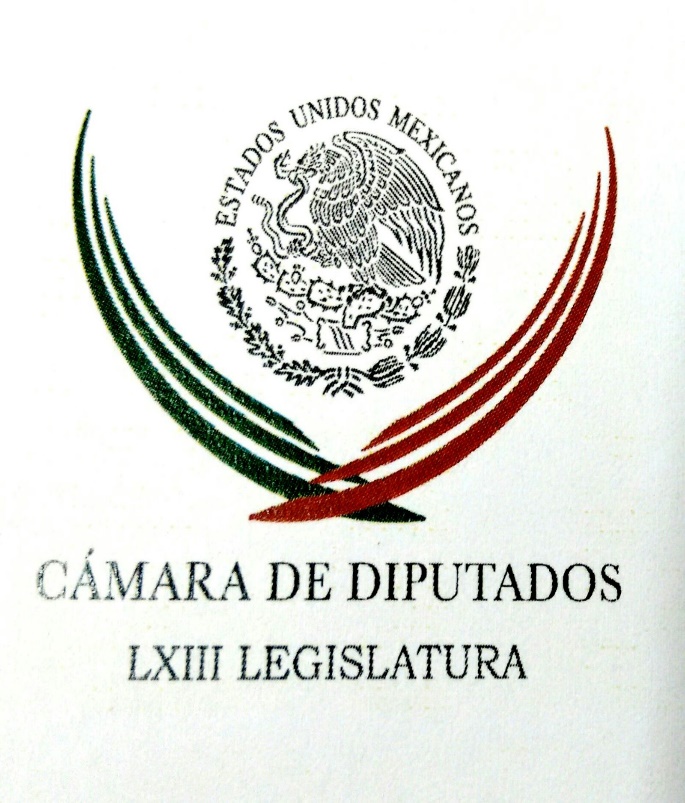 Carpeta InformativaPrimer CorteResumen: Dolores Padierna. Riña en el penal de Topo ChicoEl mensaje del Papa es que mexicanos tenemos que reflexionar sobre todo lo que no hemos hecho bien: Xóchitl GálvezMorelia suspende clases por visita papal, repondrá días a estudiantesCésar Duarte. Visita del Papa FranciscoFrancisco Gutiérrez. Análisis de la economíaONU: Detener el zika podría requerir insectos modificados16 de Febrero de 2016INFORMACIÓN GENERALTEMA(S): Información GeneralFECHA: 16/02/2016HORA: ‘06:46 AMNOTICIERO: En los Tiempos de la RadioEMISIÓN: Primer CorteESTACION: 103.3 FMGRUPO: FórmulaDolores Padierna. Riña en el penal de Topo ChicoOscar Mario Beteta, conductor: La licenciada María Dolores Padierna con su análisis en este espacio. Dolores Padierna, colaboradora: Buenos días, Óscar Mario, estimada audiencia. Una vez más Monterrey es escenario de una tragedia de grandes dimensiones. Hace poco más de un lustro fue el incendio del casino Royal que cobró la vida de decenas de personas a raíz de una supuesta venganza del crimen organizado y este viernes fue la guerra al interior del Penal de Topo Chico que derivó en la mayor masacre de la historia de los centros de reclusión mexicanos con 49 muertos y 12 heridos. México está una vez más en la prensa internacional con la vergüenza de nuestro pésimo sistema de Centros de Readaptación Social. Primero fue la vergonzosa fuga de Joaquín "El Chapo" Guzmán del penal de seguridad del altiplano, ahora por los sucesos de Topo Chico; lo peor de esta tragedia es que era un infierno anunciado previamente. Desde 2011, la Comisión Nacional de Derechos Humanos advirtió sobre la situación de este penal, ese año el organismo advirtió que el crimen organizado mantenía control de ese centro penitenciario; en octubre de 2011 se registró el ingreso de un grupo de sicarios para ejecutar a un interno; desde entonces el Ejército asumió el control del penal hasta septiembre de 2015. El actual gobernador Jaime Rodríguez Calderón tuvo suficientes advertencias de los riesgos de un motín en Topo Chico, por la sobrepoblación, por la disputa del control del penal, por la falta de recursos para sostener a los custodios. Topo Chico forma parte de los últimos acontecimientos trágicos en penales mexicanos; el 4 de enero de 2012, 31 presos perdieron la vida en un enfrentamiento en Altamira, Tamaulipas; en diciembre de 2013 un intento de fuga y motín generó 24 muertos en Gómez Palacio, Durango; en octubre de 2011 hubo dos motines, uno en Reynosa y otro en Matamoros del estado de Tamaulipas, más de 42 ruegos perecieron en ambos eventos. Estamos ante una crisis nacional, no sólo estatal. El sistema de readaptación social está colapsado, la crisis de nuestro sistema de seguridad pública se mide a partir de su último eslabón que son las cárceles de México. Topo Chico es un desafío para todo el Estado mexicano, no sólo para Nuevo León. Espero sus comentarios en "@Dolores_PL". Gracias. Duración: 02’ 53” bmj/mTEMA(S): Información General FECHA: 16/02/16HORA: 06:57NOTICIERO: En los Tiempos de la RadioEMISIÓN: Primer CorteESTACIÓN: 103.3 FMGRUPO: Radio Fórmula0El mensaje del Papa es que mexicanos tenemos que reflexionar sobre todo lo que no hemos hecho bien: Xóchitl GálvezXóchitl Gálvez, colaboradora: Buenos días. Esta semana tenemos la visita del Papa Francisco y me parece que nos ha dejado enormes lecciones a todos los mexicanos. Me tocó escucharle en Palacio Nacional y dijo algo que creo que sería bueno que reflexionáramos, dice: “Cada vez que buscamos el camino de privilegios o beneficio de unos pocos en detrimento del bien de todos, tarde o temprano la vida en sociedad se vuelve terreno fértil para la corrupción”. Esto nos dijo claramente a toda la clase política que estábamos ahí, presidentes de partidos, diputados, secretarios de Estado, gobernadores y yo creo que lo que nos quiso decir es que tenemos que ser ejemplares ante los ciudadanos. Si nosotros buscamos el beneficio de nosotros mismos o de un sector concreto de la política, a la larga, la corrupción se vuelve el pan de cada día y cómo podemos nosotros llamarle la atención a otros ciudadanos que no sean corruptos cuando nosotros no estamos siendo ejemplares. Y posteriormente de ahí se fue a la Catedral y le dijo algo a los obispos que, también estoy convencida, que nos aplica a nosotros los políticos: “No se dejen corromper por el materialismo trivial ni por las ilusiones seductoras de los acuerdos debajo de la mesa, no tengan miedo a la transparencia”. En pocas palabras lo que no está diciendo es que dejemos de arreglarnos los políticos en lo oscurito. Bien sabemos que en esta delegación tenemos enormes problemas de corrupción por construcciones ilegales que seguramente se arreglaron debajo de la mesa y yo creo que esta palabra de transparencia pues no sólo aplica en los obispos, yo creo que aplica a los políticos y el día de ayer, pues para cerrar este mensaje, el Papa Francisco estuvo en Chiapas y habló de algo importantísimo: Los pueblos indígenas, al cual yo pertenezco. Tenemos años de exclusión, años de haber sido los pobres de los pobres en esta sociedad y hoy viene a ser una reflexión importantísima y sobre todo qué tristeza, qué bien nos haría a todos hacer un examen de conciencia y aprender a decir perdón. Cuántos políticos no tendrían que pedirle perdón al pueblo indígena de Chiapas, a los rarámuris, a los huicholes, a los tzotziles, a los tzetzales. En fin, me parece que el mensaje del Papa lo único que nos viene a decir a todos los mexicanos es que tenemos que reflexionar sobre todo lo que no hemos hecho bien, sobre todo la clase política. Les recuerdo mi cuenta en Twitter y Periscope, @XochitlGalvez, y buenos días a todos. Duración 2´39´´, ys/m.TEMA(S): Información General FECHA: 16/02/16HORA: 00:00NOTICIERO: MVS NoticiasEMISIÓN: Primer CorteESTACIÓN: OnlineGRUPO: MVS0Sin discursos recibirán al Papa MichoacánEn la ceremonia de recepción que autoridades estatales harán al Papa Francisco en esta capital no habrá declaraciones ni pronunciamientos, afirmó el gobernador Silvano Aureoles Conejo.Señaló que solamente, y en su calidad de gobernador del estado, entregará un presente y una carta personal al pontífice.Este viernes, Aureoles Conejo supervisó de manera personal los detalles de lo que será la ceremonia de bienvenida, en el aeropuerto internacional “Francisco J. Múgica”.En este marco, afirmó que todo está prácticamente listo para que la visita del jerarca católico se lleve a cabo sin contratiempos.Como parte del evento de recepción, más de 150 artistas pertenecientes a las diferentes etnias de Michoacán presentarán ante el Pontífice parte del repertorio de lo que se conoce como la Fiesta Grande de Michoacán, la Kuinchekua.Posteriormente, el jerarca de la Iglesia católica se trasladará al sitio en donde iniciará su recorrido en papamóvil a bordo de un helicóptero, lugar desde donde podrá apreciar la escultura humana preparada por el ayuntamiento de Morelia.Aureoles Conejo llamó a los michoacanos a escuchar con atención el mensaje que traerá el Papa Francisco, que reiteró será de paz y concordia. ys/m.TEMA(S): Información General FECHA: 16/02/16HORA: 00:00NOTICIERO: MVS NoticiasEMISIÓN: Primer CorteESTACIÓN: OnlineGRUPO: MVS0Morelia suspende clases por visita papal, repondrá días a estudiantesLa Secretaría de Educación en Michoacán confirmó de manera oficial la suspensión de clases, la víspera y este martes, por la visita del Papa Francisco.En un comunicado, la dependencia explicó que la decisión se tomó ante el cierre masivo de vialidades en distintos puntos de la capital michoacana.Destacó que “conforme a la ley, para evitar el menoscabo del calendario escolar del ciclo 2015-2016 establecido por la SEP y mantener los días de clase que éste marca, se instruyó para que los días inhábiles se repongan el 4 de abril y 15 de julio del año en curso”.Dicha suspensión de clases se dio a conocer a través de la circular 003/2016, misma que se hizo llegar de manera puntual a directores, subdirectores, jefes de sector, jefes de enseñanza, supervisores, directivos, personal docente y de apoyo a la educación.Asimismo, a madres y padres de familia, estudiantes de servicios educativos y asistenciales de Educación Inicial y Básica en el estado. ys/m.TEMA(S): Información GeneralFECHA: 16/02/2016HORA: ‘05:47 AMNOTICIERO: En los Tiempos de la RadioEMISIÓN: Primer CorteESTACION: 103.3 FMGRUPO: FórmulaCarlos Javier González. Visita del Papa FranciscoOscar Mario Beteta, conductor: Carlos Javier González con su comentario siempre claro y directo. Carlos Javier, adelante. Carlos Javier González, colaborador: Oscar Mario, muy buenos días a ti y a todo el auditorio. El día de hoy quiero comentar algo que, sin duda alguna, nos dejará la visita del Papa Francisco a México, independientemente de la religión que profesemos, la cual está garantizado en el artículo 24 de la Constitución. Tenemos que hacer un análisis puntual sobre una circunstancia que, sin duda alguna, deberá ser aclarada por los Gobiernos Federal y estatales que de alguna manera participaron en esta visita del Papa Francisco. Francisco, como jefe de Estado, tiene, como lo dicen los protocolos internacionales, una serie de posiciones que deben de ser respetadas, que deben de ser honrados por los compromisos de México que tiene como tal. Sin embargo surge la duda de saber, en la parte pastoral, de dónde vinieron los recursos para todos los eventos que tuvo el Papa Francisco en México. Sería ingenuo pensar que estos recursos vinieron de la propia Iglesia Católica o incluso del clero de dicha religión, lo cual habrá que ser aclarado porque, independientemente de todo, México está considerado como un Estado laico y así lo establece la propia Constitución en el artículo 40. Por eso el Gobierno mexicano no tiene derecho de fomentar absolutamente ninguna religión porque está prohibido también por el artículo 24, la prohibición de religiones; pero eso no quiere decir que el Gobierno tenga la obligación de poner el dinero y los recursos para que se puedan realizar los actos a los cuales se deberá de enfrentar en un momento dado un invitado que tenga una connotación religiosa. Es por ello que consideramos de la mayor importancia que el Gobierno mexicano aclare a la brevedad posible en qué partida presupuestal habrá de cargarse todos los gastos que se hicieron con motivo de la visita y de esta manera transparentar cuánto fue el monto de las aportaciones y ver de qué manera ese dinero se podrá justificar. Algo que a mi gusto es imposible, toda vez que el imperativo constitucional establece de manera clara y precisa que el Estado mexicano es un Estado laico y por lo tanto debe de respetar y tratar por igual absolutamente a todas las religiones, a todos los credos y de manera privilegiada, como lo está haciendo ahora, no debe de tratar al clero católico ni a ninguna de las religiones. Muchas gracias, Oscar Mario. Hasta aquí mi comentario. Hasta la próxima. TEMA(S): Información General FECHA: 16/02/16HORA: 07:40NOTICIERO: MVS NoticiasEMISIÓN: Segundo CorteESTACIÓN: OnlineGRUPO: MVS0César Duarte. Visita del Papa FranciscoGuadalupe Contreras (GC), conductora: En el último punto en la visita del papa Francisco. Claudia, te saludo, tú estás por allá, buenos días. Claudia Martínez del Cerro, reportera: Muy buenos días, Guadalupe, con el gusto de saludarte desde la catedral de Ciudad Juárez, en donde ya se está sintiendo cada vez más el ambiente previo a la llegada del Papa Francisco, que ocurrirá finalmente el día de mañana. Te comento que el gobernador de Chihuahua, César Duarte, recibió a las cámaras de Canal Once en entrevista exclusiva, en donde platicó de esta gran visita. Nos dijo que se siente muy satisfecho por esta visita del pontífice y especialmente porque aquí en Ciudad Juárez y en ningún otro lado que sea lugar fronterizo, se va a realizar esta misa binacional muy importante en donde va a dar el mensaje acerca de migración, a solamente 50 metros de la frontera. También platicamos de algunos otros temas, de la importancia de la cooperación entre México y Estados Unidos y los discursos antimigrantes en contra de la comunidad mexicana -de los migrantes- que tienen algunos precandidatos a la Casa Blanca. ¿Qué te parece si escuchamos esa entrevista? El gobernador César Duarte se mostró contento de que finalmente el papa Francisco pueda visitar esta entidad, especialmente Ciudad Juárez, donde se realizará la misa binacional. Insert de César Duarte, gobernador de Chihuahua: "Se ha construido una especie de puente, una ruta en la que podrá acercarse a la línea divisoria, saludar a los feligreses norteamericanos que estarán del otro lado de esa maya espantosa del "Muro de la tortilla", como coloquialmente le decimos y que ese sea un mensaje al mundo. "Es la primera vez que Su Santidad va a llevar a cabo una celebración eucarística binacional, que esto refleja una circunstancia diferente, la oportunidad de también en ese mensaje, tender puentes de acercamiento y de convivencia". Insert de Claudia Martínez del Cerro, reportera: "Qué esperan que brinde el Papa Francisco a Chihuahua y a Ciudad Juárez con esta visita tan importante? ¿Cuál es el mensaje que esperan de él? Insert de César Duarte, gobernador de Chihuahua: "Nosotros esperamos un mensaje a los migrantes del mundo, no de Juárez. Naturalmente que ésta es una ciudad de migrantes. Esperamos un mensaje en contra de la violencia del mundo, no de la de Juárez. Hoy Europa vive una crisis de migrantes, hoy Europa, ante la guerra del mundo árabe, ante la polarización que se ha dado en algunas regiones, como Siria". Señaló que la población de la frontera entre México y Estados Unidos no solamente es la más activa comercialmente a nivel mundial, sino que el flujo de su gente refleja la intensidad de esa cercanía. Insert de César Duarte, gobernador de Chihuahua: "En las que hoy la visita del Papa sin duda va a abonar porque yo espero que su discurso en materia migratoria puntualice perfectamente ese reflejo negativo de un muro y de dos pueblos que están unidos con el corazón. Juárez y El Paso es la comunidad internacional más grande del mundo. No hay ninguna frontera que tenga habitantes de los dos lados que sumen cerca de tres millones; no hay ninguna frontera en Europa, en África, en Asia, no hay ninguna comunidad. Eso habla del grado de cercanía. "Muchísimos juarenses tienen parientes en El Paso y muchísimos paseños tienen parientes en Juárez y el flujo allá para ir o para venir son del mismo tamaño. Lo que habla que cada día la confianza, la convivencia es mucho más armónica y, sobre todo, mucho más intensa". Insert de Claudia Martínez del Cerro, reportera: "Ciudad Juárez fue considerada años anteriores como la ciudad más violenta del mundo. ¿Qué es lo que está haciendo el gobierno de Ciudad Juárez y el gobierno de Chihuahua para darle vuelta a esta página?". Insert de César Duarte, gobernador de Chihuahua: "Primero: coordinación. Segundo: Fortalecimiento institucional y, naturalmente, una estrategia de política social para la contención de la materia prima de la delincuencia, que son los jóvenes, incorporarlos al sistema educativo. "Que el mensaje mayor de todos los discursos que se puedan enmarcar de su santidad es decir 'Sí se puede, con valores reconstruir el tejido social. Yo he visto un Papa muy congruente, un Papa valiente, un Papa innovador, se nota que lo atrapa el interés por innovar, pero además es la percepción que todos debemos de tener de un líder, y de un líder, sobre todo él, que es latinoamericano, que entiende el flujo migratorio hacia el norte, que ha vivido y conoce el 'sueño americano', como le decimos en el continente, pero que también los problemas de Norteamérica respecto a su desarrollo, respecto a la violencia, el consumo de drogas". Guadalupe, te comento también que el gobernador de Chihuahua, César Duarte, dijo que el discurso que tienen los precandidatos republicanos a la presidencia de Estados Unidos, especialmente Donald Trump con estas declaraciones tan polémicas que ha dicho especialmente hacia México y hacia muchos otros países no reflejan nada de lo que existe en la cooperación aquí en los estados fronterizos de Estados Unidos con los de México, en este caso Chihuahua. Pidió también impulsar una reforma migratoria, pero sobre todo el respeto de los Derechos Humanos a la comunidad inmigrantes mexicanos que se encuentran allá. En otros temas, les tenemos preparada una gran sorpresa a ti y a todo nuestro auditorio. Canal Once tuvo acceso a un tour completo por todo lo que será el Cereso 3, donde será se espera ya la visita del papa Francisco este miércoles y espero que les guste lo que les hemos preparado y les vamos a presentar en unos cuantos momentos más. GC: Muchas gracias, gracias Claudia por el reporte. Estamos pendientes. Regresaremos contigo para conocer este recorrido por el Cereso, sin duda interesante. Te agradecemos previamente y seguimos pendientes. Duración 6´45´´, ys/m.TEMA(S): Información general FECHA: 16/02/2016HORA: 6:39 AMNOTICIERO: Primero Noticias EMISIÓN: Primer CorteESTACIÓN: Canal 2GRUPO: Televisa0 Eduardo Arvizu: El robo de identidadCarlos Loret de Mola, conductor: Señor Arvizu, ¿cómo le va? Muy buenos días. Eduardo Arvizu, colaborador: Hola, Carlos. Buenos días. Te saludo con el gusto de siempre. Hace poco, las autoridades fiscales dieron a conocer el caso de una joven nayarita que, sin deberla ni temerla de repente se vio sometida a la pretensión de cobrarle mil 800 millones de pesos por impuestos sobre supuestas operaciones mercantiles. El nudo del asunto: Robaron la identidad a esta joven y simularon operaciones comerciales que ameritaban este cobro. De ahí que una firma internacional de seguros y manejo de riesgos haya realizado un levantamiento estadístico donde se revela que el 34 por ciento de la información robada con fines de suplantación es en trámites de Gobierno, donde se han vulnerado base de datos del sector público; el 17 por ciento corresponde a tarjetas de crédito, 14 de teléfonos y servicios públicos, el 8 por ciento del banco, el 6 por ciento son datos de trabajo y el 4 por ciento trámites de crédito ante bancos. Duración 1’ 07” rrg/m TEMA(S): Información general FECHA: 16/02/2016HORA: 6:49 AMNOTICIERO: En los Tiempos de la Radio EMISIÓN: Primer CorteESTACIÓN: 103.3 FM GRUPO: Fórmula 0 Francisco Gutiérrez. Análisis de la economíaFrancisco Gutiérrez, colaborador: El semáforo de la economía norteamericana lleva en amarillo ya varias semanas, un par de meses quizás, y recientemente con la debilidad de los indicadores tiende hacia el rojo, mientras que el semáforo en verde de la economía mexicana se apagó, se encendió en amarillo y con gran debilidad de los indicadores. La semana pasada tuvimos cuatro indicadores de la economía de Estados Unidos, todos ellos calificados como neutral. El balance fiscal tuvo un superávit en enero de 55 mil millones de dólares y con eso pues acumula 160 mil millones de dólares, lo cual es 17 por ciento inferior al mismo periodo del año anterior, aunque la calificación todavía esté neutral porque había venido creciendo. Los seguros de desempleo bajaron en 16 mil y suman 269 mil, es una nueva baja, el movimiento es positivo aunque el nivel sigue siendo relativamente elevado, también la lectura es de positiva a neutral. Neutral también fueron las ventas minoristas que crecieron tan sólo 0.2 por ciento y 3.4 por ciento en enero, aunque se debe a que en enero de 2015 por el mal clima habían caído fuertemente las ventas y por eso el comparativo anual se vuelve tan positivo. Por último conocimos también el sentimiento del consumidor que bajo de 92 puntos a 90.7 puntos, esto para el mes de febrero en su primer medición, así que la lectura desde negativa a neutral; cuatro indicadores neutrales en la economía de Estados Unidos. Para la economía mexicana tuvimos la semana pasada tres indicadores, la inflación relativamente bien: 0.38 por ciento en el mes, es superior a la deflación que tuvimos en enero del año pasado pero porque en enero del año pasado desaparecieron las tarifas de larga distancia y eso hizo que bajara el Índice de Precios, con lo cual la inflación sube a 2.61 por ciento. Y bueno, hay que decir de la inflación va a tender a subir tanto por su comparativo estadístico, pero también porque es muy probable que en adelante empecemos a ver cierto traspaso del movimiento cambiario hacia la inflación. Incluso el Banco de México ha hecho ver a través de su comunicado de política monetaria que va a estar muy pendiente en particular del posible traslado del tipo de cambio hacia la inflación. También conocimos la producción industrial con un mandato, en el mes de diciembre bajó 0.1 por ciento, con lo cual en términos anuales la producción industrias no crece, así es que un movimiento negativo de la producción industrial en nuestro país. Afortunadamente en el mes de enero se crearon 69 mil empleos, son nueve mil más que los 60 mil creados en enero de 2015 después de un muy mal diciembre donde se perdieron más de 300 mil empleos. Eso tranquiliza, lectura positiva, si es que tuvimos tres indicadores de la economía mexicana, uno positivo, una neutral y uno negativo. Con esto en las últimas seis semanas para la economía de Estados Unidos han sido calificados como negativos 24 por ciento de sus indicadores; neutrales, 55 por ciento, por eso su semáforo está en amarillo, la mayoría de sus indicadores en neutral, y positivos tan sólo 21 por ciento de los indicadores estadounidenses en las últimas seis semanas. Para la economía mexicana los indicadores de las últimas seis semanas han sido 43 por ciento negativos, 22 por ciento neutrales y 35 por ciento positivos, ya no hay una mayoría de indicadores positivos y lamentablemente el semáforo pasó de verde a amarillo en las últimas dos semanas. Y no se ve en el corto plazo que vaya a haber un cambio en el semáforo de la economía mexicana. Estamos a la espera de conocer qué clase de ajuste fiscal puede venir tanto de Pemex como por parte de la Secretaría de Hacienda, en lo que creo yo que es necesario un ajuste fiscal incluso para este año, pero por lo menos y de manera urgente algo preventivo para el 2017. Cosa que de hacerse y de hacerse correctamente, significaría cierta tranquilidad de que la salud macro financiera del país por lo menos tenga una reacción positiva y de responsabilidad por parte de las autoridades hacendarias. Duración 7’ 17” rrg/m TEMA(S): Información general FECHA: 16/02/2016HORA: 5:56 AMNOTICIERO: El Universal EMISIÓN: Primer CorteESTACIÓN: Online GRUPO: El Universal 0 ONU: Detener el zika podría requerir insectos modificadosErradicar a los mosquitos que expanden el virus del zika por las Américas podría requerir el empleo de métodos polémicos como mosquitos modificados genéticamente, indicó el martes la Organización Mundial de la Salud.El virus se ha relacionado con un aumento en los nacimientos de bebés con cabezas anormalmente pequeñas en Brasil y la Polinesia Francesa. La OMS ha declaro una emergencia global por el zika, a pesar de que no hay pruebas definitivas de que sea el virus lo que provoca los defectos de nacimiento.El grupo de asesoría de la OMS ha recomendado más ensayos de campo con mosquitos modificados genéticamente, después de las pruebas en las Islas Caimán en las que se liberaron mosquitos macho estériles para que se aparearan con hembras silvestres, indicó en un comunicado la organización sanitaria.Grupos ecologistas han criticado en el pasado esta estrategia, indicando que es imposible conocer de antemano los efectos a largo plazo de eliminar a toda una población de insecto. rrg/m 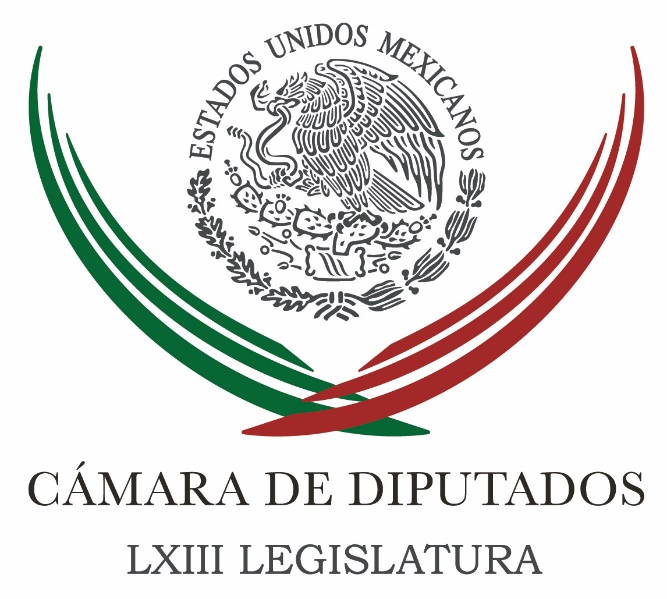 Carpeta InformativaSegundo CorteResumen: Zambrano: papás de 43 tienen derecho a reunirse con el PapaSe le quitó lo bronco al "Bronco", asegura ZambranoProponen que por ley todo ciudadano sea donador de órganosPVEM y PRI sabotean a la Comisión Especial de AyotzinapaDescarta Basave cualquier alianza entre PRD y PAN en PueblaBenjamín Robles, la mejor opción del PRD para elección de gobernador en PueblaEl país que queremos es tarea de todos no sólo del Gobierno Federal: Peña NietoFiscalía de España pide reabrir caso contra Humberto Moreira16 de Febrero 2016TEMA(S): Trabajo Legislativo FECHA: 16/02/2016HORA: 13:14 PMNOTICIERO: Milenio Noticias EMISIÓN: Segundo CorteESTACIÓN: Online GRUPO: Milenio Zambrano: papás de 43 tienen derecho a reunirse con el PapaEl presidente de la Mesa Directiva de la Cámara de Diputados, Jesús Zambrano, consideró que los padres de los 43 normalistas de Ayotzinapa desaparecidos tienen derecho a reunirse con el Papa Francisco porque generaría impacto internacional.Entrevistado previo al inicio de las sesión ordinaria, Zambrano dijo que los familiares "estaban en su derecho de aprovechar esta oportunidad, por el impacto internacional que tiene, de buscar reunirse con el Papa para darle a conocer, en tanto es jefe de Estado y hasta los que tengan fe religiosa católica, como líder religioso, para expresarle también su preocupación, su sentir, su pena, su dolor".Sobre las causas por las que el encuentro no se llevó a cabo, el líder de la Cámara de Diputados explicó que podría ser una razón de agenda o un acuerdo con el gobierno."¿Por qué no los incorporaron? ya no sé. Yo no hablaría de las razones por las cuales el Papa decidió, o la gente que le organizó la agenda. No sé si fue también un acuerdo con el gobierno mexicano, no lo sé, sería simple lectura política o especulación. No sé por qué no lo hicieron", detalló. rrg/m TEMA(S): Trabajo LegislativoFECHA: 16/02/2016HORA: 12:35 NOTICIERO: El Universal.comEMISIÓN: Segundo CorteESTACIÓN: Online GRUPO: El UniversalSe le quitó lo bronco al "Bronco", asegura ZambranoEl presidente de la Cámara de Diputados, el perredista Jesús Zambrano, aseguró que cuando llegó al cargo el gobernador de Nuevo León, Jaime Rodríguez Calderón, se hizo de la vista gorda de lo que pasaba en los penales por andar proyectándose rumbo al 2018 y ahora “se le quitó lo bronco a 'El Bronco'” y anda muy mansito."Cuando entró el gobernador Bronco se hizo de la vista gorda, ya se le quitó lo Bronco al “Bronco” y anda medio mansito, por andar pensando en proyectarse rumbo al 2018, no atendió un problema que es principalísimo en el estado de Nuevo León, ahora lo que plantea de una reubicación del penal, y de que le metieron mano para sacar presos federales para trasladarlos a otros, es lo que tenía que haberse planteado desde el principio", dijo Zambrano en entrevista antes de la sesión ordinaria de este martes.Zambrano dijo que no atendió este problema que era principal en Nuevo León por andar atendiendo otras cosas.De manera paralela, Zambrano Grijalva también se pronunció por investigar a jueces y magistrados del Poder Judicial debido a que son la “caja negra” porque hay una gran “corrupción” que se han prestado a cualquier cosa menos a impartir justicia.“Hay magistrados que se han pasado de vivimos y que están pudriéndose en dinero por efectos de la corrupción, esas son de las cosas que tienen que echarles el ojo y el reflector, que se les investigue a jueces y magistrados que han permitido la liberación de delincuentes que probablemente participaron en actos criminales”, comentó el perredista.Este martes, EL UNIVERSAL publicó que Jaime Rodríguez Calderón, El Bronco, gobernador de Nuevo León, aseguró que magistrados le dejaron una “bomba de tiempo” en el penal de Topo Chico, pues, a través de amparos, permitieron mezclar a delincuentes rivales como Jesús Iván Hernández, El Credo, y Juan Pedro Saldívar, El Z-27, en una prisión que no es de alta seguridad.En entrevista con EL UNIVERSAL adelanta que cerrará el penal de Topo Chico -donde el jueves pasado murieron 49 internos- como planteó desde su campaña, y abrirá un nuevo penal a las afueras de Monterrey, que prevé para este año. edo/mTEMA(S): Trabajo Legislativo FECHA: 16/02/2016HORA: 13:14 PMNOTICIERO: Notimex EMISIÓN: Segundo CorteESTACIÓN: Online GRUPO: NotimexProponen que por ley todo ciudadano sea donador de órganosEl presidente de la Comisión de Salud de la Cámara de Diputados, Elías Octavio Íñiguez Mejía, propuso que por ley todo ciudadano sea donador de órganos en potencia, excepto cuando firme con antelación el no consentimiento, como ocurre en España.En entrevista, comentó que por lo delicado del tema se elaborarán estudios y se organizarán conferencias y foros para enriquecer la iniciativa que impulsa con el fin de avanzar en la cultura de la donación y evitar que haya tantos pacientes en lista de espera.De acuerdo con el legislador por el Partido Acción Nacional (PAN), a esos espacios se invitará a organismos de derechos humanos, abogados y juristas, así como a fundaciones, especialistas en trasplantes y miembros de la sociedad civil, para escuchar todos los puntos de vista.Subrayó que “no se quiere aprobar leyes sólo por aprobar”, sino trabajar a favor de un marco legal que responda a las necesidades de los mexicanos.Íñiguez Mejía aseveró que “a la Ley General de Salud ya no le caben más parches, necesitamos sacar una ley nueva, una ley fortalecida, una acorde a las necesidades de México y de los mexicanos”.Hizo notar que México está a la baja por una insuficiencia de órganos en todos los estados del país, por lo que el Poder Legislativo debe reformar la ley, “cuidando que en el aspecto legal no exista el tema de leyendas urbanas, y evitando el tráfico de éstos”.El diputado federal expuso que como consecuencia de las leyendas urbanas que se han creado sobre el tráfico de órganos la población tiene miedo y se resiste a registrarse como donador. “Es algo que en la realidad ha pasado, pero es más el tabú”.Refirió que para hacer un trasplante se necesita todo un protocolo, que implica no sólo diversos trámites, sino también entrar a un listado de pacientes que espera un órgano.También llamó a la población a denunciar cuando detecte venta de órganos por Internet, ya sea por las redes sociales o por otros espacios, y a no ser copartícipes de ese acto ilícito que persigue la Policía Cibernética. rrg/m TEMA(S): Trabajo Legislativo FECHA: 16/02/2016HORA: 13:11 PMNOTICIERO: Notimex EMISIÓN: Segundo CorteESTACIÓN: Online GRUPO: NotimexPiden minuto de silencio en memoria de Rosario Aceves y Rafael MorenoEl Pleno de la Cámara de Diputados guardó un minuto de silencio por el fallecimiento de la maestra Graciela Rosario Aceves, quien fuera la segunda diputada federal mujer, y del general y ex senador Rafael Moreno Valle, abuelo del actual gobernador de Puebla, Rafael Moreno Valle Rosas.Desde sus curules los diputados panistas Apolinar Casillas Gutiérrez y Juan Pablo Piña Kurzczyn, solicitaron, el primero, un minuto de silencio por la maestra Aceves, quien falleció el pasado 13 de febrero. Fue constante promotora de los derechos humanos, de los adultos mayores, y de la educación de calidad.En este punto el presidente de la Mesa Directiva de la Cámara de Diputados, el perredista Jesús Zambrano Grijalva, añadió que la maestra Graciela del Rosario Aceves Pérez, distinguida militante del PAN fue diputada federal en las Legislaturas XLVII, XLIX y LI.Asimismo informó que fue galardonada en foros de jubilados y pensionados en países como Venezuela, Costa Rica, Chile y Argentina, y reconocida como promotora de los derechos humanos de la tercera edad.“Desde luego que expresamos a sus familiares, amigos y al grupo parlamentario de Acción Nacional, nuestras sentidas condolencias”, precisó Zambrano.A su vez, el diputado Juan Pablo Piña también solicitó un minuto de silencio para honrar la memoria del general y doctor Rafael Moreno Valle, quien también murió el sábado 13. Fue senador de la República, fungió como secretario de Salubridad del Gobierno de la República y gobernador de Puebla.En otro tema, desde su curul, la diputada Verónica Delgadillo, de Movimiento Ciudadano, expuso al Pleno que con motivo del “Día de la Mujer Mexicana”, que se celebró este lunes, resaltó que más que hacer una tribuna, se trata de hacer un llamado a los diputados para trabajar y generar condiciones de igualdad. rrg/m TEMA(S): Trabajo LegislativoFECHA: 16/02/2016HORA: 00:00 PMNOTICIERO: Proceso.comEMISIÓN: Segundo CorteESTACIÓN: Online GRUPO: ProcesoPVEM y PRI sabotean a la Comisión Especial de AyotzinapaDe manera inopinada, y pese a que el 5 de octubre pasado la Secretaría de la Defensa Nacional (Sedena) accedió a que los diputados federales de la Comisión Especial de Ayotzinapa hablaran con los miembros del 27 Batallón de Infantería, eso no será posible pues en San Lázaro los legisladores del PRI y el PVEM, así como los del Partido Encuentro Social (PES) y Partido Nueva Alianza (Panal), dijeron que no estaba a discusión la visita al cuartel de Iguala.Las bancadas de la oposición buscan echar abajo el acuerdo promovido por el PVEM. Sus diputados buscan también que los padres de los 43 normalistas desaparecidos, así como los familiares de Julio César Mondragón Fontes, el estudiante de Ayotzinapa que apareció desollado la mañana del 27 de septiembre de 2014, suban a la máxima tribuna de San Lázaro.Aquel 5 de octubre el general Salvador Cienfuegos, titular de la Sedena, dijo que sus elementos no hablarían con extranjeros –en alusión a los integrantes del Grupo Interdisciplinario de Expertos Independientes–, sino sólo con mexicanos.Los diputados le tomaron la palabra y en ese momento le pidieron autorizar un encuentro con los miembros del 27 Batallón de Infantería. Él aceptó.En esa reunión, el general José Carlos Beltrán Benítez, director de Derechos Humanos de la dependencia, impuso condiciones. Dijo que cada militar estaría acompañado de un mando mayor para que no se violentaran sus derechos humanos.Los tres meses siguientes, representantes del gobierno federal, la Sedena y los legisladores discutieron cómo sería el encuentro. Las diputadas Araceli Damián, del Movimiento de Regeneración Nacional; Víctor Sánchez Orozco, de Movimiento Ciudadano; Cristina Gaytán, de PRD, y la presidenta de la Comisión Especial de Ayotzinapa, la panista Guadalupe Murguía Gutiérrez, redactaron un primer documento que cubría las exigencias del Ejército.El 12 de noviembre el general Roble Arturo Granados Gallardo, jefe del Estado Mayor de la Defensa, le mandó decir a los diputados que antes del encuentro debían definirse cuatro aspectos: objeto, alcance jurídico, formato y procedimiento.El día 20 de ese mes llegó a San Lázaro un documento firmado por el subsecretario de Enlace Legislativo de la Secretaría de Gobernación, Felipe Solís Acero, en el que incluía las observaciones de Granados Gallardo.Los diputados redactaron una propuesta de tres cuartillas en la cual solicitaron entrevistas con:“a. El general de división Alejandro Saavedra Hernández, excomandante de la 35 Zona Militar, quien tenía bajo su mando el 27 Batallón de Infantería el día del ataque a los normalistas”. (Saavedra fue elevado a rango de general de división por el presidente Enrique Peña Nieto un mes después de los acontecimientos y actualmente es el coordinador de la estrategia de seguridad en Guerrero).“b. Coronel de Infantería José Rodríguez Pérez, comandante regional del 27 Batallón de Infantería y 41 Batallón de Infantería, quien contactó al jefe de la Policía Municipal Francisco Flores para informarle del ataque a estudiantes. Asimismo, fue él quien señaló que las instalaciones que ocupan los batallones no cuentan con áreas de seguridad para los detenidos.“c. Capitán José Martínez Crespo, quien estuvo a cargo de la patrulla que salió del 27 Batallón de Infantería la noche del ataque, la cual encontró a los estudiantes en la clínica hospital Cristina.“d. Elementos que integraron la patrulla del 27 Batallón de Infantería la noche del 26 de septiembre, cuando ocurrió el ataque, para que expliquen lo sucedido a partir de que ellos tuvieron contacto con los estudiantes normalistas en la clínica hospital Cristina.“e. Agente de inteligencia militar quien presenció el ataque a estudiantes (del camión) 1531 y tomó fotografías, así como al que presenció el ataque a los estudiantes (del camión) 1568.”Los legisladores pidieron también que se autorizara la presencia de dos miembros del GIEI “sin derecho a voz pero sí pudiendo interactuar en términos de asesoría (legal)”.Todo iba bien. Pero el 15 de enero pasado, por medio de su asesor Miguel Ángel Barriga Vallejo, el diputado del PRI en la Comisión, Víctor Manuel Silva Tejeda, envió a la Presidencia una serie de observaciones al documento de los diputados sobre el “objeto, alcance jurídico, formato y procedimiento”.En su escrito aclaró que no se trataba de una “presentación” de los miembros del Ejército, sino un “encuentro” para que, decía, manifiesten qué actividades realizaron el 26 y 27 de septiembre de 2014.El PRI pidió también que, dada la secrecía de la reunión, “no deberán asistir los integrantes del GIEI ni asesores de diputados…”El documento proponía también que, luego de que hablaran los mandos militares y la tropa, hubiera una ronda de preguntas de cinco minutos por grupo parlamentario. El priista Silva Tejeda lo objetó, proponiendo que se presentaran las preguntas al personal militar en “bloque” y sin réplica. Asimismo, planteó que el documento final “deberá ser validado en reunión de la comisión para su eventual envío a la Sedena”, pero esto no ocurrió.El miércoles 3, cuando estaba a punto de aprobarse el formato, llegó a la sesión el diputado Arturo Álvarez Agli, del PVEM; exigió que el encuentro fuera privado, sin transmisión en el Canal del Congreso, y demandó desechar el encuentro.“Debemos votar sobre la pertinencia de buscar de nueva cuenta una reunión personal con personal del Ejército, toda vez que desde mi consideración es que la información que se requiere puede ser solicitada por escrito, toda vez ya tuvimos la reunión con el Ejército”, dijo.El priista Silva Tejada secundó al guerrerense Álvarez Agli. Luego irrumpieron en la sesión María Eugenia Ocampo, del Panal, y José Alfredo Ferreiro, del PES, quienes casi nunca asisten a estas reuniones, y apoyaron la propuesta del PVEM.Araceli Damián, de Morena, y Cristina Gaytán, del PRD, abandonaran la sesión “para no convalidar el atropello legislativo”. Al final, los representantes del PVEM, Panal, PES y PRI votaron por no ir al encuentro, mientras que la panista Guadalupe Murguía votó en contra. La próxima semana los diputados impugnarán la votación, pues consideran que el encuentro no está a discusión, sino sólo su formato.Una tribuna para la denuncia	En los últimos 16 meses, los padres de los normalistas se han entrevistado con el presidente Enrique Peña Nieto, con Jesús Murillo Karam cuando estuvo al frente de la PGR, y con su sucesora Arely Gómez, con el titular de la Secretaría de Gobernación, Miguel Ángel Osorio Chong, y con autoridades de Guerrero. Ningún funcionario les ha dado certezas sobre el paradero de sus hijos.Recientemente entregaron una carta a la Suprema Corte de Justicia de la Nación. Y ahora intentan ocupar la tribuna de San Lázaro, comenta la diputada Araceli Damián. Sólo falta que la Junta de Coordinación Política –donde están representadas todas las fracciones– acuerde el día.El 2 de enero, los padres de los normalistas entregaron una carta a la panista Murguía Gutiérrez en la que decían: “Deseamos acudir ante el pleno de la Cámara de Diputados del H Congreso de la Unión a manifestar nuestras demandas y solicitudes, mismas que se han expuesto ante el Ejecutivo federal pero a las que debe dar causa también el Poder Legislativo del Estado mexicano”.Nueve días después, en una segunda carta, los familiares de Julio César Mondragón Fontes, el estudiante que apareció desollado el 27 de septiembre, se sumó a la petición. El día 19, Murguía Gutiérrez recibió una tercera misiva en la que los padres de 22 normalistas desaparecidos reiteraban la solicitud de “comparecer ante el pleno”. El martes 26 llegó la cuarta, firmada por los familiares de Mondragón Fontes, en la que pedían espacio para “buscar mecanismos para intercambiar y complementar la información con que contamos y logremos coordinar esfuerzos en la búsqueda de la verdad y la justicia”.El emecista Sánchez Orozco, integrante de la Comisión Especial de Ayotzinapa, advierte que la presencia de los padres de los 43 estudiantes desaparecidos debe ser una “llamada de atención para el Estado y las instituciones”.Según él, se debe escuchar la voz de estos padres que de alguna forma estarán representando a los miles de desaparecidos, a las otras víctimas. Su presencia en San Lázaro “debe mover la conciencia de esta República para que haya justicia y se evite la impunidad. Está pasando el tiempo y no hay una respuesta del Estado mexicano para llevar a la justicia a quienes incurren en las desapariciones forzadas”. edo/mTEMA(S): Información GeneralFECHA: 16/02/2016HORA: 10:46 AMNOTICIERO: SDP noticias onlineEMISIÓN: Segundo CorteESTACION: OnlineGRUPO: SDP noticias Descarta Basave cualquier alianza entre PRD y PAN en PueblaEl dirigente nacional perredista, Agustín Basave Benítez, descartó cualquier posibilidad de alianza con el PAN para la gubernatura por Puebla.En rueda de prensa, Basave señaló que el Comité Ejecutivo Nacional (CEN) decidió atraer la candidatura de Puebla y rechazó en dos ocasiones, primero en una sesión y luego con una fe de erratas, la alianza, coalición o candidatura común con el blanquiazul."Puebla, desde el punto de vista de nuestro órgano nacional, el CEN, es cosa juzgada y no hay marcha atrás"En compañía del representante del Partido de la Revolución Democrática ante el Instituto Nacional Electoral (INE), Pablo Gómez.El dirigente nacional insistió en llegar a las últimas consecuencias si en la entidad "se intenta hacer alguna jugarreta para tratar de meternos un candidato afín al gobernador".bmj/mTEMA(S): Información GeneralFECHA: 16/02/2016HORA: 11:41 AMNOTICIERO: SDP noticias onlineEMISIÓN: Segundo CorteESTACION: OnlineGRUPO: SDP noticias Benjamín Robles, la mejor opción del PRD para elección de gobernador en PueblaEl senador del Partido de la Revolución Democrática (PRD) Miguel Barbosa aseguró este martes que Benjamín Robles es la mejor opción para su partido de cara a la elección de gobernador de junio próximo, pues su trabajo a lo largo de varios años lo ha colocado como el mejor candidato.“Lo logró, hoy Benjamín Robles no solamente es el mejor posicionado de entre los aspirantes a ser candidato del PRD, es el mejor posicionado de entre otros partidos políticos, como es el PRI o cualquiera de ellos”, aseguró Barbosa Huerta De acuerdo con Barbosa, el senador Robles Montoya tiene el respaldo del electorado necesario para conservar la gubernatura de Oaxaca, que gobiernan actualmente mediante una coalición con el Partido Acción Nacional y otras fuerzas políticas.Por su parte, el también senador perredista Armando Ríos Piter consideró a Robles como la opción natural de su partido para los comicios del próximo 5 de junio.“De acuerdo a mediciones, es quien la gente quiere como abanderado para Oaxaca”, aseguró el político guerrerense. bmj/mTEMA(S): Información GeneralFECHA: 16/02/2016HORA: 13:08 PMNOTICIERO: 24 Horas onlineEMISIÓN: Segundo CorteESTACION: OnlineGRUPO: 24 Horas onlineEl país que queremos es tarea de todos no sólo del Gobierno Federal: Peña NietoEl Presidente Enrique Peña Nieto aseveró que los mexicanos estamos llamados a construir una mejor nación, en una tarea conjunta que se logra a partir del trabajo que cada uno realiza desde el lugar y las circunstancias en donde estén. “El México que queremos es tarea de todos”, apuntó.En el marco de la 26 entrega de Premio Nacional de Calidad a empresas y organizaciones ganadoras, el jefe del Ejecutivo Federal abundó en que el México que estamos construyendo no sólo es una proyección del gobierno sino la suma del trabajo conjunto y depende tanto de la sociedad como del gobierno.Peña Nieto destacó que de 2013 a 2015 se han destinado 26 mil millones de pesos para respaldar a emprendedores. bmj/mTEMA(S): Información GeneralFECHA: 16/02/2016HORA: 12:20 PMNOTICIERO: 24 Horas onlineEMISIÓN: Segundo CorteESTACION: OnlineGRUPO: 24 Horas onlineFiscalía de España pide reabrir caso contra Humberto MoreiraLa Fiscalía Anticorrupción de España pidió reabrir el caso contra el ex gobernador de Coahuila, Humberto Moreira, luego de recurrir el auto judicial del juez Santiago Pedraz, que daba por sobreseído provisionalmente el mismo.La Sala Penal de la Audiencia Nacional dio entrada al recurso de los fiscales en la fecha límite para su presentación y posiblemente, sea resulto dentro de dos o tres semanas.A 25 días de la salida de Humberto Moreira de la prisión de Soto del Real, la Fiscalía solicitó al juez una Comisión Rogatoria internacional a México para confirmar el caso de las empresas y la confirmación de que dichas empresas no se localizaron en los domicilios presentados oficialmente.El pasado 15 de enero, Humberto Moreira fue detenido e ingresado en una cárcel acusado de los delitos de blanqueo, malversación cometida durante su etapa como gobernador en México, además de cohecho y organización criminal.TEMA(S): Información general FECHA: 16/02/2016HORA: 10:42AMNOTICIERO: Fórmula EMISIÓN: Segundo CorteESTACIÓN: Online GRUPO: Fórmula Confirma Canacope alza de precios en productos por cotización dólar La Cámara Nacional de Comercio en Pequeño de la Ciudad de México confirmó un incremento en los precios de productos de importación de entre un ocho y diez por ciento como consecuencia del constante aumento en el precio del dólar, el cual rebasa los 19 pesos por unidad.Los dueños de los comercios manifestaron que era insostenible mantener los precios por más tiempo.El presidente de la Cámara de Comercio Servicio y Turismo, Humberto Lozano, informó que estos incrementos moderados se darán en productos de importación, como electrodomésticos, cómputo y teléfonos celulares, no en productos nacionales ni de primera necesidad."El comercio está en los últimos días de poder aguantar los precios como se están manejando ahorita y lamentablemente igual tendremos que ir pensando en algunos incrementos muy moderados porque como está ahorita la situación económica, nuestra inquietud principal es incentivar el mercado interno y no atacarlo".El líder del Comercio Formal de la Ciudad de México, reconoció que el disparo en el precio del dólar es insostenible y con este ligero incremento, lo que se busca es incentivar el mercado interno y no atacarlo, porque durante los últimos meses, incluso desde el año pasado, ellos han absorbido lo que ha resultado del impacto del dólar en los productos de importación y ahora, señalan que es insostenible, porque incluso, hay establecimientos que podrían cerrar. rrg/m 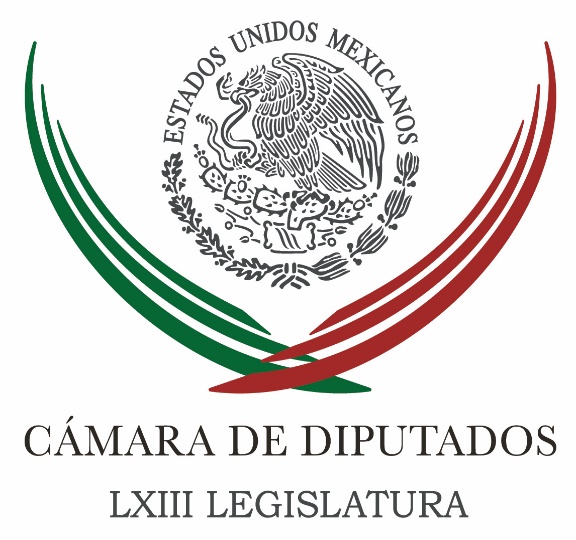 Carpeta InformativaTercer CorteResumen: El Secretario de Hacienda debe acudir a la CDD: ZambranoPlantea PRD Mando Único, pero para casos de emergenciaNecesario, rescate de Pemex.- diputadoDiputados aprueban doble crédito de vivienda para ISSSTEDiputados del PAN piden a CNDH abrir investigación por Topo ChicoPor alza en robo de identidad, PRI en Senado pide acciones a autoridad fiscal y financieraEn marzo, dictamen sobre Zonas Económicas Especiales en el Senado: PRISecretaría de Energía anuncia que México obtuvo financiamiento 100 mddExonera PAN a ex dirigentes por caso de Lucero Sánchez16 de febrero de 2016TEMA(S): Trabajo Legislativo FECHA: 16/02/16HORA: 13:45NOTICIERO: Formato 21EMISIÓN: Tercer CorteESTACION: 790 AMGRUPO: Radio CentroEl Secretario de Hacienda debe acudir a la CDD: ZambranoYadira Rodríguez, reportera: El presidente de la Cámara de Diputados, Jesús Zambrano, afirmó que ha sido criminal el aumento al precio de la tortilla. En ese sentido subrayó que el secretario de Hacienda, Luis Videgaray, debe acudir a la Cámara de Diputados a explicar qué van a hacer para explicar la emergencia económica, pues, señaló, por más dólares que se han inyectado no se ha podido parar la depreciación del peso, lo que ya ha afectado el costo de insumos y elevado el precio de alimentos básicos como la tortilla, que se ha vendido hasta en 18 pesos.Al respecto, Jesús Zambrano pidió al Gobierno federal aplicar todo el peso de la ley a quienes especulen con los precios de productos básicos.Entrevistado previo a la sesión ordinaria, el presidente de la Cámara de Diputados dijo que el Congreso de la Unión va a atender los temas que ha mencionado el Papa Francisco en sus mensajes como corrupción, seguridad y gobierno cercano a la gente. Señaló que los van a atender en este ordinario no porque lo dijo el Papa, sino porque es un reclamo de la sociedad.Zambrano agregó que el Gobierno federal y los estatales deben escuchar el mensaje de Su Santidad y tomar lo que a cada quien le toca para atender temas, por ejemplo, de concentración de riqueza, desigualdad y también el de la inseguridad. Duración: 02’00”, masn/mTEMA(S): Trabajo LegislativoFECHA: 16/02/16HORA: 18:53NOTICIERO: Excelsior.comEMISIÓN: Tercer CorteESTACIÓN: Online GRUPO: Excélsior0Plantea PRD Mando Único, pero para casos de emergenciaEl presidente de la Mesa Directiva de la Cámara de Diputados, Jesús Zambrano Grijalva, informó que en ese sentido será la iniciativa de reforma constitucional que presentenCIUDAD DE MÉXICO. El presidente de la Mesa Directiva de la Cámara de Diputados, Jesús Zambrano Grijalva, planteó que se implemente el mando único policial estatal en casos de emergencia.Por ello, dio a conocer que la bancada del Partido de la Revolución Democrática (PRD) presentará una iniciativa de reforma constitucional en la materia.Señaló que presentarán el documento para superar el debate sobre la implementación del modelo de mando único policial estatal, al cual se han opuesto algunos presidentes municipales.Hizo notar que la propuesta buscará que la Constitución permita al gobierno federal o a los estatales hacerse cargo de situaciones de emergencia o extraordinarias.En entrevista, detalló que la reforma permite la coordinación entre todos los cuerpos policíacos de todos los niveles, que posibilite que el gobierno federal o los estatales se puedan hacer cargo de situaciones de emergencia y extraordinarias y que esto sea convenido con los propios municipios.En otro tema, Zambrano Grijalva consideró que, en el marco de la implementación del Sistema Nacional Anticorrupción, se requieren órganos internos de control en todos los cuerpos gubernamentales, incluido el Poder Judicial, a fin de abatir la impunidad.A su parecer, es preciso que se investigue a algunos jueces y magistrados “que han permitido la liberación de delincuentes que probadamente participaron en actos criminales”.   Jam/mTEMA(S): Trabajo LegislativoFECHA: 16/02/16HORA: 14:58NOTICIERO: Reforma.comEMISIÓN: Tercer CorteESTACION: Online:GRUPO: Reforma.com0Necesario, rescate de Pemex.- diputadoClaudia Salazar, reportera: El coordinador de los diputados federales del Partido de la Revolución Democrática (PRD), Francisco Martínez Neri, advirtió que es necesaria la inyección de los 50 mil millones de pesos del Gobierno federal para fondear las pensiones de Petróleos Mexicanos (Pemex).El perredista dijo que es una medida más para evitar el desmantelamiento de la empresa.También lamentó que cuando el País necesita instituciones fuertes por la crisis económica que enfrenta, Pemex está en sus peores momentos."Es necesario, en Pemex no hay otro camino. Lo importante es que estamos con problemas de impunidad y de manejo de fondos, por lo que necesitamos es que se manejen bien y beneficien, que lleguen donde tienen que llegar y no se atoren en el sindicato y esos cuellos de botella que tiene la empresa", destacó el coordinador parlamentario."Pemex ha sido víctima de la corrupción durante muchos años y aun así logró sobrevivir".Martínez Neri afirmó que lo menos que se puede hacer es respaldar económicamente a Pemex."Nosotros decimos que no se trata de un respaldo de sólo 50 mil millones de pesos, se trata de toda una política de conservación de un bien público que pertenece a los mexicanos y que por desgracia se nos va como agua", manifestó el coordinador en apoyo a la forma en que se fondeó el pasivo laboral de Pemex.Anunció que la Junta de Coordinación Política acordará mañana la fecha de comparecencia del nuevo director de Pemex, José Antonio González Anaya."Vamos a citar al director de Pemex, porque necesitamos conocer su diagnóstico de cómo está nuestra ex paraestatal y nos diga que van a hacer.¿Cómo va a conducir la dirección de Pemex o llegó a liquidarla totalmente, necesitamos saber, y en función de eso estaríamos en la idea de hacer las propuestas administrativas necesarias", destacó.El diputado insistió en que se debe evitar el desmantelamiento de Pemex y que para ello se requiere una intervención mayor del Gobierno.Minerva Hernández, diputada del Partido Acción Nacional (PAN), cuestionó que no se sepa en qué utiliza la empresa los recursos que tiene, pues hace un año emitió bonos de deuda por mil 500 millones de eurosPor ejemplo, dijo, los mexicanos son los menos informados sobre el destino del dinero obtenido por esa herramienta."¿Qué se fondeó con eso? ¿No hubo nada para pensiones? Seguramente mucho dinero pudo irse a inversión, pero no sabemos nada", planteó."Sabemos que el tema pensionario genera muchas presiones, no solo en Pemex, sino en IMSS e ISSSTE, no es un tema aislado, pero se necesita saber más cómo se está enfrentando", destacó la legisladora.Vidal Llerenas, del Movimiento de Regeneración Nacional (Morena), advirtió que la sangría que ha habido a Pemex es lo que origina que ahora el gobierno federal tenga que disponer de 50 mil millones de pesos para cubrir pasivos laborales.Sin embargo, indicó que el país está ante una empresa que no ha hecho mayores esfuerzos para recortar su gasto corriente, pero sí quiere eliminar a más trabajadores."Lo que tiene que reestructurar es el gasto corriente y no correr a su personal", comentó. dlp/mTEMA(S): Trabajo LegislativoFECHA: 16/02/16HORA: 16:36NOTICIERO: El Universal.comEMISIÓN: Tercer CorteESTACION: Online:GRUPO: El Universal.com0Diputados aprueban doble crédito de vivienda para ISSSTESuzzete Alcántara y Horacio Jiménez, reporteros: La Cámara de Diputados aprobó reformas a la Ley del Instituto de Seguridad y Servicios Sociales de los Trabajadores del Estado (ISSSTE), para que éstos puedan obtener un segundo crédito para vivienda.El dictamen avalado por 425 votos a favor, cero en contra y cinco abstenciones, fue turnado al Ejecutivo federal para su publicación en el Diario Oficial de la Federación (DOF).El documento que surge de una iniciativa que  presentó el 1 de abril de 2014, el grupo parlamentario de Nueva Alianza, señala que una vez que el primer crédito se encuentre totalmente liquidado, los trabajadores podrán tener otro préstamo.“El artículo 179 se precisa que para el otorgamiento del segundo crédito, los trabajadores deberán cubrir los mismos requisitos previstos por la ley para obtener el primer crédito”, destaca el texto.Entre los requisitos se establece: contar con más de 18 meses de depósitos constituidos a su favor en las subcuentas del Fondo de la Vivienda, además de demostrar que el primer crédito se encuentra totalmente liquidado y que fue pagado de manera regular.Se consigna que la Junta Directiva del Instituto deberá establecer criterios de equidad y de prelación que garanticen el ejercicio de este derecho por parte de los trabajadores que aún no lo ejerzan. dlp/mTEMA(S): Partidos PolíticosFECHA: 16/02/16HORA: 15:26NOTICIERO: El Universal.comEMISIÓN: Tercer CorteESTACION: Online:GRUPO: El Universal.com0Diputados del PAN piden a CNDH abrir investigación por Topo ChicoHoracio Jiménez y Suzzete Alcántara, reporteros: El grupo parlamentario del PAN en la Cámara de Diputados, presentó un punto de acuerdo para que la Comisión Nacional de los Derechos Humanos (CNDH) abra una investigación por las violaciones graves a derechos humanos ocurridas en el penal de Topo Chico el pasado jueves y pide que el gobernador, Jaime Rodríguez Calderón, “El Bronco”, y autoridades federales comparezcan ante este órgano autónomo.A través del diputado, Juan Pablo Piña Kurczyn, el blanquiazul también exhortó al Ejecutivo Federal para que, de forma inmediata, supervise la operación y realice acciones encaminadas al mejoramiento de los centros penitenciarios en todo el país con la concurrencia de los gobiernos estatales.“Había un autogobierno terrible en este penal y lamentamos estos hechos y por eso le pedimos al ombudsman que abra una queja por violaciones graves, que está en su facultad y mande llamar comparecer al gobernador y a las autoridades federales para que rindan una explicación y sobre todo, reparen el daño realizado”, comentó el panista en entrevista.En el documento presentado este martes en la sesión ordinaria de la Cámara de Diputados, Piña Kurczyn también busca que el gobierno Federal rinda un informe a este Congreso de la Unión sobre el estado que guarda el sistema penitenciario mexicano.“Es una situación grave y yo –insisto—esta responsabilidad no solamente es de los gobiernos de los estados o municipales, es también una responsabilidad del Gobierno Federal y en ese sentido exigimos mediante este punto de acuerdo al Gobierno Federal también a que venga a rendir cuentas y sobre todo que haga algo al respecto porque al final del día también existen presos federales en estos penales y por lo tanto la responsabilidad es compartida”, agregó el panista poblano. dlp/mTEMA(S): Trabajo LegislativoFECHA: 16/02/16HORA: 15:28NOTICIERO: 24 HORASEMISIÓN: Tercer CorteESTACION: Online:GRUPO: 24 HORAS0Por alza en robo de identidad, PRI en Senado pide acciones a autoridad fiscal y financieraRedacción 24 HORAS: Ante el aumento de robo de identidad en México, la bancada del PRI en el Senado solicitó a las autoridades financieras y fiscales establecer un plan integral, que permita combatir este delito que ha aumentado en los últimos años principalmente debido al desarrollo de las nuevas tecnologías.Tan sólo en el 2015, de cada 100 reclamaciones por fraude, dos correspondían a un posible robo de identidad, mientras que el monto reclamado por los usuarios ascendió a 118 millones de pesos, 19% más que en 2014.De cada 10 quejas, nueve fueron de tarjeta de crédito y una de débito.México ocupa el octavo lugar a nivel mundial en robo de identidad, y los datos son utilizados para solicitar tarjetas de crédito, firmar cheques en blanco, hacer transferencias desde cajeros o comprar inmuebles.Los senadores priistas advirtieron que la mayoría de las personas no se enteran que han sido víctimas de robo de identidad, hasta que solicitan un crédito o son notificadas por las autoridades fiscales.De acuerdo con información del Instituto Nacional de Transparencia, Acceso a la Información y Protección de Datos Personales (INAI), a nivel internacional el 34% de los robos son de trámites del gobierno; el 17%, de tarjetas de crédito; 14%, de teléfonos y servicios públicos; 8%, de bancos; 6%, de lo laboral y 4%, de préstamos.dlp/mTEMA(S): SenadoFECHA: 16/02/2016HORA: 16:45NOTICIERO: Noticias MVSEMISIÓN: Tercer CorteESTACION: OnlineGRUPO: MVS Comunicaciones0En marzo, dictamen sobre Zonas Económicas Especiales en el Senado: PRIEl Senado de la República alista la aprobación de la minuta sobre la Ley de Zonas Económicas Especiales, informó el presidente de la Comisión de Hacienda, José Francisco Yunes Zorrilla.El legislador del Partido Revolucionario Institucional (PRI) expuso que se prevé que en marzo se tenga listo el dictamen correspondiente y antes del 30 de abril se pueda aprobar esta reforma.Asimismo, se espera pueda ser ampliada en su marco de influencia de las zonas económicas, que son tres las que en una primera etapa propuso el titular del Ejecutivo federal.En entrevista recordó que la Ley de Zonas Económicas Especiales busca reactivar la economía, el empleo, la industria y la infraestructura en los estados del país con menor desarrollo económico.Al comentar la ruta crítica de dicha ley indicó que ya se declararon en sesión permanente a las Comisiones de Hacienda, de Comercio y Fomento Industrial, de Población y Desarrollo, de Estudios Legislativos, y las Comisiones Especiales Sur-Sureste y de Productividad.Yunes Zorrilla agregó que los próximos 27 y 28 de febrero, en Oaxaca, se llevará a cabo el primero de los foros que se realizarán para conocer las opiniones que enriquezcan dicha Ley.Incluso, adelantó que hay interés de que se puedan extender los foros a distintos puntos de la República Mexicana.Originalmente se pensaba en los estados de Michoacán, Oaxaca, Guerrero y Chiapas, los últimos días de febrero y una vez que tengamos la información requerida, podamos analizarlo en las primeras semanas de marzo y dictaminarlo a mediados o finales de este mes, agregó.El legislador priista dijo que en el marco de la discusión de esta nueva ley se reconoció la necesidad de ubicar regiones de algunos estados particularmente del sur y del sureste de la República mexicana.Estados como Oaxaca, Michoacán, alguna parte de Veracruz y Chiapas, que son las entidades con menos crecimiento y mayores condiciones de pobreza, donde no hay una convergencia económica.El senador por Veracruz agregó que si las regiones califican en los requisitos que se establecerán en la ley, serán aceptados y mencionó que no son limitativas de unas cuantas regiones y de unos cuantos estados.En septiembre pasado, el presidente Enrique Peña Nieto presentó una iniciativa sobre Zonas Económicas Especiales, que en un principio se impulsarán tres.Ellas son el corredor Industrial Inter-Oceánico, en el Istmo de Tehuantepec, que conectará al Océano Pacífico con el Golfo de México; la zona de los municipios de Michoacán y Guerrero que colindan con el Puerto de Lázaro Cárdenas; y la zona económica especial, en el Puerto de Chiapas. Duración 0’00’’, nbsg/m. TEMA(S): Información GeneralFECHA: 16/02/16HORA: 17:40NOTICIERO: Radio FórmulaEMISIÓN: Tercer CorteESTACION: Online:GRUPO: Radio Fórmula0Secretaría de Energía anuncia que México obtuvo financiamiento 100 mddPuebla. Notimex: - El subsecretario de Planeación de la Secretaría de Energía federal (Sener), Leonardo Beltrán Rodríguez, anunció el financiamiento por 100 millones de dólares, obtenido con el apoyo del Banco Mundial, para financiar la eficiencia en municipios.Con los recursos llevarán a cabo la primera fase del Proyecto de Eficiencia y Sustentabilidad de Energía en los Municipios.El funcionario federal lo dio a conocer durante la inauguración de Smart City Expo Puebla 2016 y a donde acudió en representación del titular de la Sener, Pedro Joaquín Coldwell.En su mensaje explicó que la Secretaría de Energía junto con el Banco Mundial lleva a cabo 32 diagnósticos en una ciudad de cada uno de las entidades que conforman la República Mexicana.Los diagnósticos señalan las áreas prioritarias y recomendaciones sobre oportunidades con el mayor potencial de ahorro de eficiencia energética.La Sener, junto con el Banco Mundial y el Fondo para la Transición Energética y Aprovechamiento Sustentable de la Energía otorgarán recursos para implementar los proyectos considerados como prioritarios.Abundó que con los recursos obtenidos los municipios podrán sustituir lámparas de alumbrado público, modernizar sistemas de tratamiento de residuos sólidos, de bombeo o de iluminación de edificios, con el fin de que la factura de luz se reduzca por uso eficiente de la energía.Los beneficios energéticos que resulten podrían representar un ahorro de más de 3 mil gigawatts hora por año equivalente al consumo de los estados juntos de Campeche y Tlaxcala.Actualmente en México más de 70 por ciento de la población vive en zonas urbanas, y dicha cifra irá en incremento de los próximos 15 años hasta llegar a ser nueve de cada 10 mexicanos que vivían en las ciudades, en los centros urbanos.Apuntó que vivir en las zonas urbanas representa varias ventajas como incremento en los niveles de los servicios públicos, mejores medios de salud, empleo, transporte, entretenimiento servicios que significan un mejoramiento en la calidad de vida.A la vez plantea a las autoridades ir destinando cada vez un mayor presupuesto para satisfacer las necesidades de la población.Recordó que una de las metas de la presente administración federal es reducir en 25 por ciento para el año 2030 las emisiones de gases de efecto invernadero, y en 50 por ciento para el año 2050.Para la Secretaría de Energía tanto la eficiencia como el desarrollo de energías más limpias son fundamentales para que México alcance, de manera exitosa, las metas que se ha planteado.Ricard Zapatero, CEO-Fira Barcelona Internacional, destacó que de esta reunión, donde se espera la participación de poco más de 8 mil asistentes durante los próximos 3 días, estiman que salgan las iniciativas que tienen que liderear los alcaldes de México, España, América Latina reunidos en esta expo.En tanto, el gobernador Rafael Moreno Valle dijo en su mensaje que es una oportunidad para discutir los retos que enfrentan los gobiernos, y encontrar nuevas respuestas a viejos problemas.Posteriormente las autoridades recorrieron el Smart City Expo Puebla 2016 en el Centro Expositor y de Convenciones en la zona histórica de Los Fuertes, mismo que por primera vez se lleva a cabo en una ciudad mexicana pues desde hace cinco años se celebra en Barcelona, España.Del 16 al 18 de febrero los participantes podrán intercambiar conocimientos e ideas para el desarrollo de ciudades inteligentes en América Latina con temas como Urbanismo y Movilidad, Ciudades Sustentables, Tecnologías Urbanas y Emprendimiento digital y Ciudades Equitativas, entre otros tópicos.Es esta expo participan más de 100 expositores y 150 ponentes nacionales e internacionales como Pablo Abad, secretario de Planeamiento de la Municipalidad de Cuenca, Ecuador; Roberto Bisso, de la Municipalidad de Rosario, Argentina.También están Carlos Cadena Gaitán, director de La Ciudad Verde en Colombia y Pilar Conesa, comisaria de Smart City Expo World Congress de España, entre otras personalidades.Cabe recordar que este evento es la primera vez que se celebra en Puebla y es posible gracias al apoyo de los gobiernos municipal, estatal y federal, así como de Fira Barcelona, empresa organizadora ferial. dlp/mTEMA(S): Partidos PolíticosFECHA: 16/02/16HORA: 19:34NOTICIERO: La Jornada en líneaEMISIÓN: Tercer CorteESTACIÓN: Online GRUPO: La Jornada0Exonera PAN a ex dirigentes por caso de Lucero SánchezAngélica Enciso.- Ciudad de México. El ex dirigente nacional del PAN Gustavo Madero, y Cecilia Romero, fueron exonerados de haber impulsado la candidatura de Lucero Sánchez, diputada local en Sinaloa, presuntamente ligada con Joaquín El Chapo Guzmán, ya que carecieron de información en su momento sobre el estatus real de la legisladora.El delegado especial del CEN en Sinaloa, Federico Döring anunció que tras realizar la investigación que le fue encomendada, recomendará a la comisión permanente del blaquiazul la expulsión de Guadalupe Carrizoza, coordinador de los diputados del PAN en el congreso local, la disolución del Comité Directivo Estatal y se inicie el procedimiento de distintos grados de sanción a quienes tienen que responder sobre por qué Sánchez se hizo pasar como militante de este partido.   Jam/m